                            CURRICULUM VITAE PROFESSIONAL LICENSE INFORMATION: HOLDING VALID ELIGIBILITY LETTER OBJECTIVETo obtain a challenging career and responsible position and looking forward to an opportunity where I can utilize my knowledge in contributing  effectively to the success of the organization and further to improve my personal skills by working in an innovative and globally competitive environment.EDUCATIONPre Higher Secondary Schooling	: S.V.P.M. High School, Vadakkumthala, Quilon, KeralaHigher Secondary Education		: Govt. Higher Secondary School, Chavara, QuilonBSc Medical Microbiology	: School of Medical Education, Mahatma Gandhi University, Kottayam, Kerala, India (2005-2009)INTERNSHIP (As a part of course)In Sankar Institute of Medical Science and Research Centre, for a period of 6 months PROFESSIONAL EXPERIENCE – 5 YEARSWorked as a Microbiologist in YIACO MEDICAL CO. (AL-ADAN MINISTRY HOSPITAL), KUWAIT - 01/10/2013- 18/11/2015Worked  as a Laboratory technologist in the microbiology department of ST. JOHNS MEDICAL COLLEGE HOSPITAL, BANGALORE - 02/11/ 2011 to 08/03/ 2013Worked as a Laboratory technician in KERALA DIAGNOSTIC CENTRE, Kollam – 01/03/ 2010 to 30/10/ 2011           AREAS OF EXPERIENCE	Knowledge in routine Microbiology works.Bacteriology techniques: Processing, culture and complete identification with interpretation of organismsisolated from urine, pus, sputum, CSF, other body fluids.       Blood Culture: Castaneda MethodMedia preparationsSpecial staining techniques: Trichrome stain, Albert stainsSerological tests : Widal, Weil Felix, VDRL,TPHA, Paul Bunnel, RA, CRP,ASLO ELISA test for HIV, HBSAg, Hepatitis Markers, HAV, HCV, HEV, TORCH, Leptospira and Dengue, Complement assayWestern Blotting for HIV.Mycology: Processing of samples, KOH, LPCB, slide culture, sugar assimilationMycobacteriology: Processing of samples, Petroffs method, Bactec techniques (MGIT), AFB staining and culture.Water analysis, Surveillance.Urine Analysis, Stool Analysis, Fluid cell countGiemsa and Leishman stain for malaria parasite.Phlebotomy: Types of collection.Maintenance of patient records.EQUIPMENT HANDLEDBactec , BacT Alert, VITEK, Siemens Micro scan ,Roche UrysisEXTRA CURRICULAR ACTIVITIESParticipated in various conferences Medical College Have won many singing competitions during my years in school and collegeUsed to be a part of organising various cultural activities at collegeLANGUAGES KNOWNFluent in spoken and written English Other languages known are Hindi, Malayalam and TamilADDITIONAL SKILLSHave a very friendly and determined attitudeCan easily integrate in groupsComputer literate PERSONAL DOSSIER:Date of Birth		: 02/ 01/1988Visa status                   : Husband visaFirst Name of Application CV No: 1701276Whatsapp Mobile: +971504753686 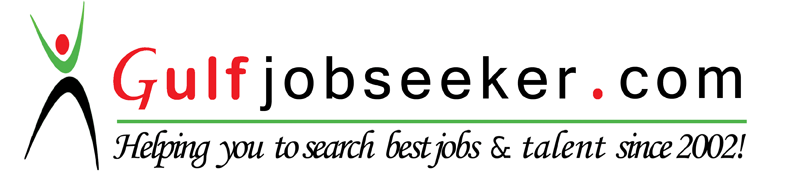 